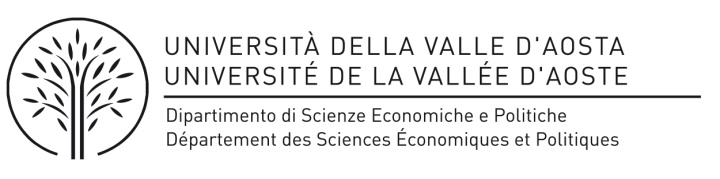 ALLEGATO B) Abstract della tesi da svolgere – Piano di lavoro.Titolo tesi: _________________________________________________________________Relatore: __________________________________________________________________Abstract tesi: ________________________________________________________________________________________________________________________________________________________________________________________________________________________________________________________________________________________________________________________________________________________________________________________________________________________________________________________________________________________________________________________________________________________________________Piano di lavoro: ____________________________________________________________________________________________________________________________________________________________________________________________________________________________________________________________________________________________________________________________________________________________________________________________________________________________________________________________________________________________Aosta,il ________________________________________________Firma studente